                           Учебный проект                      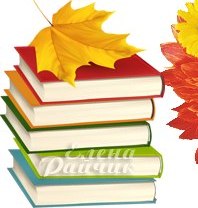                    Тема: «Словообразование»                    Творческое название             «Раз дощечка, два дощечка…»                                               Аннотация  Данный проект поможет усвоить материал одного из сложнейших разделов русского языка – «Словообразование».    Название проекта взято из детской песни. Проведена параллель: когда строится дом, используется дощечка за дощечкой, когда строится слово, используется морфема за морфемой.   Проект реализуется на уроках русского языка и на занятиях кружка «Занимательная грамматика».   Участники проекта – учащиеся 6 класса.   Вид проекта – краткосрочный (2 недели).   Основной вопрос проекта: «Как делаются слова?»   Вопрос учебной темы: «Как образуются слова в русском языке?»   Дидактические цели:- формирование умения в определении словообразовательных моделей;- приобретение навыков работы с дополнительной литературой, материалами Интернета,  работы в группе, работы с родителями, библиотекарем;- развитие умения видеть суть проблемы;- применение знаний, умений и навыков в нестандартных ситуациях.Методические задачи:- выявить уровень  фактического владения навыками морфемного и словообразовательного разбора;- создать базу для изучения нового материала;- упрочить умения в словообразовательных понятиях (способы словообразования).Темы исследований.«Дощечки», из которых состоят слова (морфемы).Строительная работа морфем.Приставки в гостях у корня –ш- и суффикса –л-(приставочный способ).«Смыслиночки» - суффиксы (суффиксальный и бессуффиксный способы).Копилки слов.  (Словари).«За столом»  у приставок и суффиксов (приставочно-суффиксальный способ).Всегда вместе (способ сложения).Результаты:Презентация «Раз морфема, два морфема, будет…словечко».Кроссворд из терминов с ключевым словом «Словообразование».Тест по теме.Рисунки-шутки.Реклама «Ехал-ехал… и ПРИехал!»Обложка книги «Русский – это интересно!»Этапы и время подготовки проекта.                      Практический выход и защита проектаУрок русского языка.Выступление на занятии кружка «Занимательная грамматика».Выступление перед пятиклассниками на классном часе.Участие в школьном конкурсе учебных проектов.Участие в «Смотре знаний» (перед учителями школы, родителями, гостями).               Выводы участников проекта.1. Мы изучили 5 способов образования новых слов.2. Это очень широкая и интересная тема, к ней можно возвращаться еще и еще.3. Словообразование связано с другими разделами, без понимания способов образования слов нельзя «двигаться» дальше в изучении русского языка.4. Мне понравилось искать интересные материалы в библиотеке, Интернете, в кабинете, в домашней библиотеке.5. Оказывается, русский язык – это интересно, а не «темный лес» и не «каша в голове»!6. Я понял, что родители – мои помощники (а раньше отмахивались от моих просьб!)                                  Выводы учителя.Проект достиг цели – контрольный тест все учащиеся выполнили на «4» и «5», вызван интерес к теме, к предмету.Испытывала  удовлетворение от работы над проектом,  от общения с учениками, узнавая их  в неофициальной обстановке. ( Оказывается, мои ребята так талантливы!)                                      Информационные ресурсы.Учебник. ФГОС. Русский язык. 6 класс. Авторы: М.Т. Баранов, Т.А. Ладыженская и другие. М., Просвещение, 2014.С.И. Львова. Русский язык. 6 класс. За страницами школьного учебника. М., Дрофа, 2007.Л.А.Шкатова.  Подумай и ответь.  Занимательные задачи по русскому языку.  М., Просвещение, 1989.Г.Г .Граник,  С.М.Бондаренко,  Л.А.Концевая. Секреты орфографии. М.. Просвещение, 1991.Мозговой штурмОбсуждение и выбор темы1-ый урок темы, 10 минутОргмоментДеление на группы2-ой урок темы, 5 минутЗа круглым столомВыдвижение гипотезы3-ий урок темы, 5 минутЯ выбираю…Выбор творческого названия проекта4-ый урок темы – проверка задания на дом, 5 минутДумаем вместе…Составление планаОбобщающий урок темы, 20 минутИщем интересное и полезное…Нахождение источников информации:Работа с дополнительной литературой в кабинете русского языка,в домашней библиотеке с родителями; в Интернете с родителями;в сельской и школьной библиотеках  по каталогу и с библиотекаремВнеурочное времяКонсультированиеВстречи с учителемПо необходимости в дополнительное время